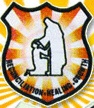   TMA INSTITUTE OF COUNSELLING                        AMALAGIRI, KOTTAYAM – 686 036  CERTIFICATE IN SUPERVISED COUNSELLING PRACTICE [CSCP] APPLICATION FORM				20....   1.   Name & AddressTel No. & E-mailGender Age & Date of BirthMarital StatusReligion Academic Qualification: Masters Degree in Counselling/Psychology or related fields/DCPC Present Occupation	Two reference persons who know you closely (Name, Address, and Tel. No)Any previous supervised training in Psychotherapy/ CounsellingPurpose of joining Certificate in Supervised Counselling PracticeI request to kindly enrol me as an applicant. I am enclosing a demand draft for Rs. 100/- in     favour of TMA Institute   of Counselling payable at SBT, Ammancherry.Place:			Date:				Signature of the Candidate1.2.Yes/No Description  